Final Project  Project Management Plan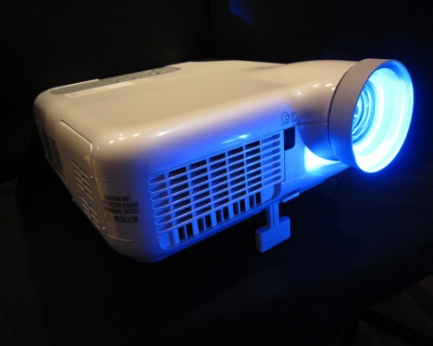 project management PlanProject Name: __________________________________Version: 	__________Date: 	__________TABLE OF CONTENTS1  Stakeholders	32  Background	43  PURPOSE	54  Objective	65  Deliverables	76  OUT-OF-Scope	87  Constraints	98  Design	109  Schedule	1110  Resource Plan	1211  BUDGET	1311  Approvals	14[From Activity Module 1 – Project Charter][From Activity Module 1 – Project Charter][From Activity Module 1 – Project Charter][From Activity Module 1 – Project Charter][From Activity Module 1 – Project Charter][From Activity Module 1 – Project Charter][From Activity Module 1 – Project Charter][From Activity Module 2 – Work Breakdown Structure with Apportionment][From Activity Module 3 – Network Diagram, Work Package Estimation and Gantt Chart][As discussed in notes][As discussed in notes]The undersigned acknowledge they have reviewed and agree with the Project Management Plan for [Project Name] ____________________________________________________Sponsor:Name:Title:Signature ______________________________________		Date:___________________Project Manager:Name:Title:Signature ______________________________________		Date:___________________Client:Name:Title:Signature ______________________________________		Date:___________________Owner:Name:Title:Signature ______________________________________		Date:___________________1  StakeholdersSponsorProject TeamProject manager:Designer:Project administrator:Client/owner representative:Implementer:ClientsOwnersOthers2  Background3  PURPOSE4  Objective Objective:Descriptive TermOperational Definition5  Deliverables6  OUT-OF-Scope7  Constraints8  Design9  Schedule10  Resource Plan11  BUDGET11  Approvals